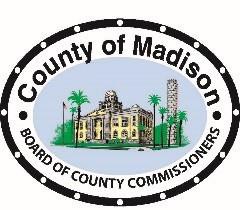 Public Participation is also Provided Online via GoToMeeting.Please visit: https://global.gotomeeting.com/join/265220797 or call using the information belowPhone Number (Toll Free): 1-877-309-2073	Access Code: 265-220-797CALL TO ORDERPASSING OF THE GAVEL TO NEW CHAIRMAN COMMISSIONER KELLEYPROCLAMATIONS AND RECOGNITIONSREPORTS:  CONSTITUTIONAL OFFICERS                             COUNTY ATTORNEY                       COUNTY MANAGER                        MADISON COUNTY DEVELOPMENT COUNCIL (MCDC) ADOPTION OF THE AGENDAAPPROVAL OF THE MINUTESRegular Meeting November 8, 2023PUBLIC HEARINGS – Mrs. Renee DempsTemporary Use Permit Request 23-01 – Request by Angelina Curtis to Establish RV Site for Family Member on Parcel No. 00-00-00-3099-001-000. PETITIONS FROM THE PUBLIC – FIVE (5) MINUTE LIMITCONSENT AGENDAChecks for Prior Period.Approval of Emergency Management WebEOC Subscription Agreement.Approval of Madison County Fire Rescue Mutual Aid Agreement with Gadsden County.Approval of Subordination of County Rights.Approval of Memorandum of Agreement between Madison County Emergency Management and the Big Bend Healthcare Coalition for the Purchase of a Pelican 9470 Remote Area Lighting Unit - $8,968.Approval of Memorandum of Agreement between Madison County Emergency Management and the Big Bend Healthcare Coalition for the Purchase of a 10x20 Quick Shelter Kit - $1,630.Approval of Federally Funded Subaward and Grant Agreement Number Z3948 for DR-4734 – Hurricane Idalia FEMA Public Assistance.Approval of List and Starting Bid of Properties to be Auctioned on GovDeals.Approval of Deed to Nelson Ortega for Parcel 5110-008-002, also known as 3468 SW SR 14.Approval of Deed to Mostafa Elsayed for Parcel 16-1N-09-3531-000-000.Approval of Deed to Janna Barrs for Parcel 04-2S-10-1415-00A-000.Approval of Deed to Madison County for Parcel 2055-002-000, also known as 133 SW Broad Ave.PUBLIC WORKS DEPARTMENTApproval of Deeds for NE Duval Pond Road Paving Project – County Attorney.Discussion Regarding Easement Request from the Florida Department of Transportation for Intersection of Highway 90 and Pickle Lane – Mr. Lonnie Thigpen.Discussion Regarding Roads for Small County Road Assistance Program (SCRAP) and Small County Outreach Program (SCOP) Funded Projects – Mr. Lonnie Thigpen.Discussion Regarding County Road Striping – Commissioner Williams.NEW BUSINESS Consideration of Removal of Mack Primm from the Planning and Zoning Board.Review with Possible Approval of Memorandum of Understanding between Madison County and the Madison County School District for use of the Agricultural Center as a Reunification Site – Mr. Rod Williams, Coordinator of Safety and Mental Health.Discussion Regarding Easement Request from Duke Energy – Mr. Danny Collins.Review with Possible Approval of Proposal for Development Agreement between Madison County and BioActive Forages LLC – County Attorney and Mr. Doug Brown.Approval of Payment to Health & Human Services Administration/PCS for Provider Relief Fund (Round 1 of 2020) – Chief Clayton. Discussion Regarding Lease Agreement and Fee Schedule for Rental of Agricultural Center – County Manager.Review with Possible Approval of Madison County Vulnerability Assessment Grant Scope of Work from Jones Edmunds – County Manager.Discussion Regarding Repairs Needed for Greenville Public Library and Update on Grant – Ms. Betty Lawrence.   COMMISSIONER CLOSING COMMENTS    ADJOURNMENT